		Alberta Celebrations Project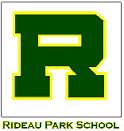 Celebration: ______________________________________   Presentation Date:  __________________________Student: _________________________   		         Parent Signature: ___________________________Alberta hosts many exciting and cultural events each year. These events celebrate things that are special to Albertans young and old. Your job is to research a celebration in Alberta. You must create a 5-10 minute presentation that includes information about your celebration (who, what, when, where and why). You may present using a slideshow, poster, brochure, skit… the choice is yours!Each student will present one celebration – and it will be first come, first choice! Please discuss with your parent, choose a celebration that has sufficient information for you to research and meet with your teacher to decide your due date (it will be close to the date your celebration occurs). You must discuss your decision with the teacher and return this signed form by November 9th. PRESENTATION:											/4*Demonstrates knowledge and understanding of citizenship and identity.*Constructs meaning and makes connections through speaking.	-What is the celebration about?	-Where does the celebration take place? Is there a reason it is here?	-When does the celebration take place?	-Why does the celebration happen? Is it specific to a certain culture?	-Who participates in the celebration?OVERALL:											/4*Demonstrates skills and processes for inquiry and research.*Communicates ideas in an informed and persuasive manner.	-Well organized and prepared	-Spoke loudly and clearly	-Met the 5-10 minute time requirement	- creative, neat and organized work 	- list of websites and books used for research includedComments: ______________________________________________________________________________________________________________________________________________________________________________________________________________________________________________________________________________________________________